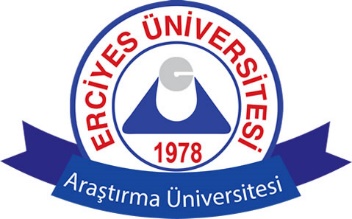 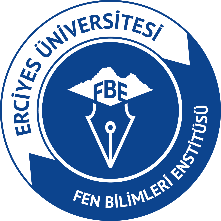 ..../..../20... 	 Birim Oryantasyon Takip Formu, 5 gün boyunca uygulanacak olan birim oryantasyon sürecinde kullanılır. Bu form, birimde işe yeni başlayacak personelin çalışacağı birimden görevlendirilen birim oryantasyon sorumlusunun oryantasyon sürecinde yapılacak işleri takip etmesini kolaylaştırmak amacıyla düzenlenmiştir. Formda yazılı işlerden, birim oryantasyon sorumlusu tarafından yapılanlar formda işaretlenir. Form, dönem sonunda ilgili birime teslim edilir. (Formda belirtilenler, Birim Süreç Sorumlusu tarafından “YAPILDI/YAPILMADI” şekilnde işaretlenir.)                                                      Personel Oryantasyon Takip FormuOryantasyona Tabi Personelin Görüşleri